Penny J. Smalley, R.N., C.M.L.S.O. 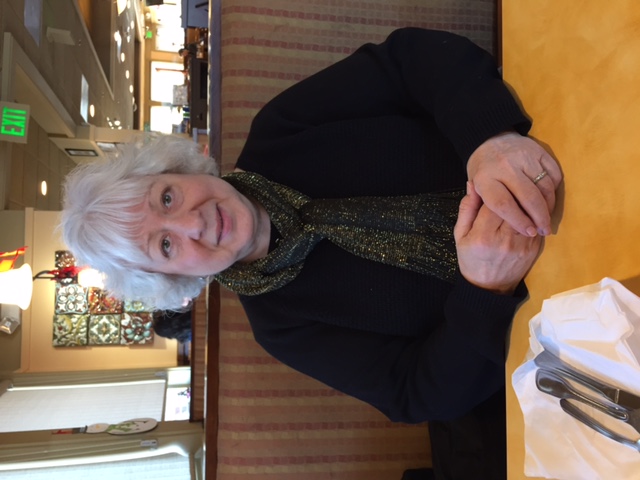 Penny J. Smalley, RN, CMLSO,  is a self employed nurse consultant working in the field of energy based medical technologies,standards, and safety, since 1980. Her company, Technology Concepts International, was formed in 1986 to assist clinical facilities, professional organizations,and industry partners, with strategic planning, safety program development, education and training, and compliance audits.Ms. Smalley has participated in both thenational and international standards process since 1988. Current appointments include: Vice Chair - ANSI Z136, SSC3 (Safe Use of Lasers in Healthcare - USA), representative for ACORN (Australian College of Operating Room Nurses) to AS/NZ 4173 (Safety of Lasers in Healthcare), member of IEC TC76,  (International Electro Technical Commission) and member of ISO (International Standards Organization) TC121, Vice Chair CSA (Canadian Standards Association) Z386 (Laser Safety), and CSA Z305:13 (Plume Scavenging in Healthcare).She also serves as the secretary, board of directors, of the International Council on Surgical Plume.Ms. Smalley is listed in Who’s Who of American Women and Who’s Who in American Nursing, has authored and published numerous articles and text chapters,and has taught concepts in laser technology, surgical plume management,  implementation of standards, and procedural safety in healthcare, throughout the world.